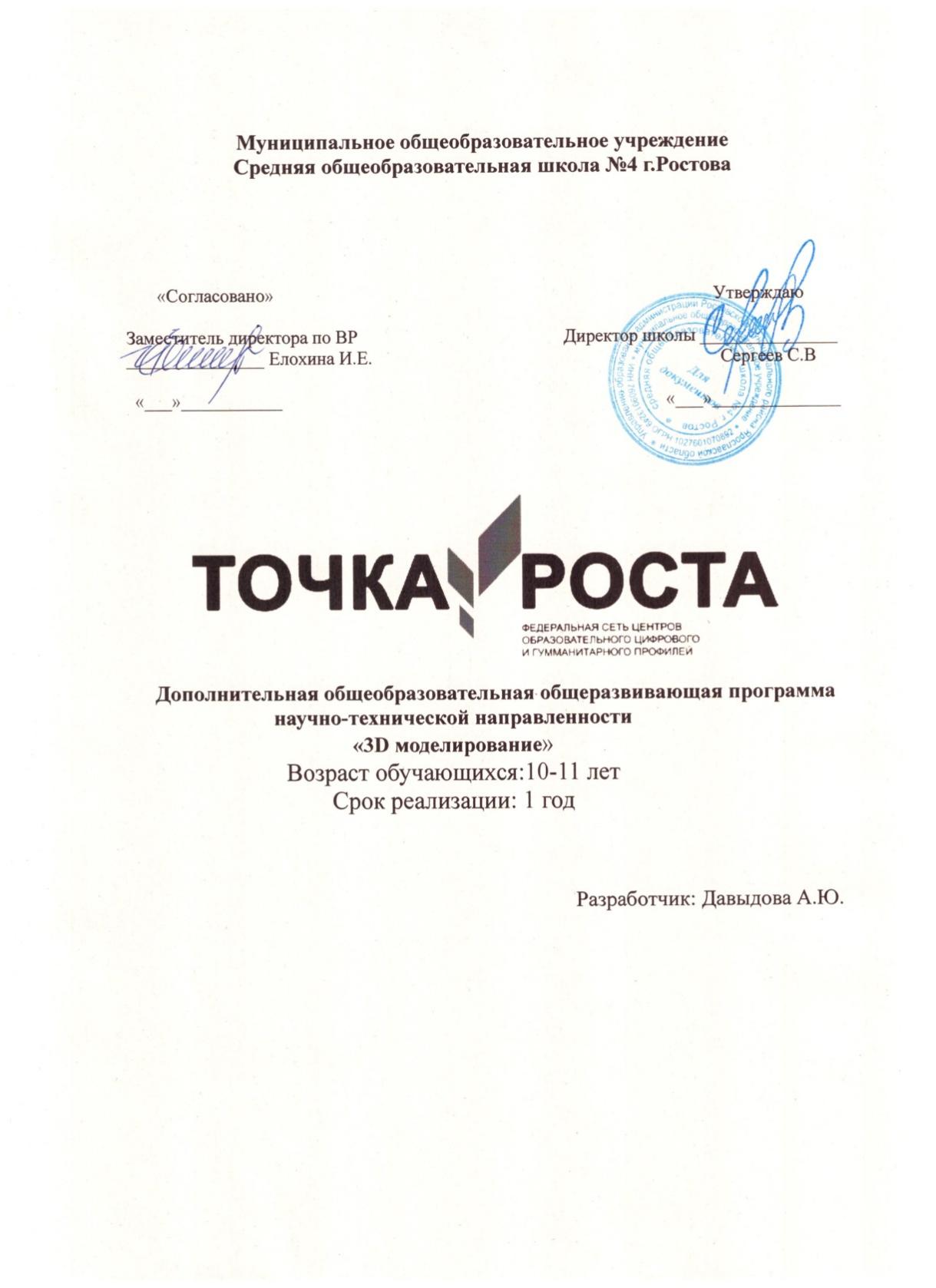 Ростов,2023 годПояснительная запискаКурс рассчитан на 68 часов и посвящен изучению основ создания моделей средствами3 D ручки.Рисование 3Д ручкой – новейшая технология творчества, в которой для создания объёмных изображений используется нагретый биоразлагаемый пластик. Застывающие линии из пластика можно располагать в различных плоскостях, таким образом, становится возможным рисовать в про- странстве.Пластик PLA (полиактид) – это термоплатический, биоразлагаемый, алифатический поли- эфир, мономером которого является молочная кислота. Сырьём для производства служат кукуруза и сахарный тростник.Процесс познания объективной реальности во многом зависит от степени развития зрительно- го аппарата, от способности человека анализировать и синтезировать получаемые зрительные впе- чатления.Рисование 3Д приучает мыслить не в плоскости, а пространственно. Пробуждает интерес к анализу рисунка и тем самым подготавливает к освоению программ трёхмерной графики и анима- ции, например 3DStudio MAX, AutoCAD и другие.За это время обучающиеся овладевают техникой рисования 3d ручкой, осваивают приёмы и способы конструирования целых объектов из частей, получают начальные навыки цветоведения, по- нятие о форме и композиции, начинают создавать творческие индивидуальные смысловые работы и сложные многофункциональные изделия.Актуальность данного курса заключается в том, что он способствует формированию целостной картины мира у школьников в подростковом возрасте, позволяет им определить свое место в мире для его деятельностного изменения. Решающее значение имеет способность к пространственному воображению. Пространственное воображение необходимо для чтения чертежей, когда из плоских проекций требуется вообразить пространственное тело со всеми особенностями его устройства и формы. Как и любая способность, пространственное воображение может быть улучшено человеком при помощи практических занятий. Как показывает практика, не все люди могут развить пространственное воображение до необходимой конструктору степени, поэтому освоение 3D-моделирования в основной средней школе призвано способствовать приобретению соответствующих навыков. Данный курс посвящен изучению простейших методов 3D-моделирования с помощью3D ручки.Цель:Формирование и развитие у обучающихся интеллектуальных и практических компетенций в области создания пространственных моделей.Освоить элементы основных навыков по трехмерному моделированию.Задачи: Для реализации поставленной цели н решить следующие задачи:сформировать:положительное отношение к алгоритмам трехмерного моделирования;сформировать умения:ориентироваться в трехмерном пространстве;модифицировать, изменять объекты или их отдельные элементы;объединять созданные объекты в функциональные группы;создавать простые трехмерные модели.Общая характеристика учебного курса .Программа данного курса (курса по выбору учащихся) ориентирована на систематизацию знаний и умений по курсу 3 D моделирования. Практические задания, выполняемые в ходе изучения материала курса, готовят учеников к решению ряда задач, связанных с построением объектов геометрии и изобразительного искусства.Курс с одной стороны призван развить умения использовать трехмерные графические представления информации в процессе обучения в образовательном учреждении общего среднего образования, а с другой – предназначен для прикладного использования обучающимися в их дальнейшей учебной или производственной деятельности.Описание места учебного предмета в учебном плане.Представляет	собой	самостоятельный	модуль,	изучаемый	в	течение	учебного	года параллельно освоению программ основной школы по курсам геометрии и искусства.Согласно учебного планаотводит 2 часа в неделю в течении каждого года обучения. Курс рассчитан на 1 год обучения.Режим занятий:- 1 год обучения: 1 раза в неделю по 2 часа с перерывом между занятиями по 10 минут (всего 68 часа каждый год);Личностные и метапредметные результаты:Личностные результаты:Готовность и способность к самостоятельному обучению на основе учебно-познавательной мотивации, в том числе готовности к выбору направления профильного образования с учетом устойчивых познавательных интересов. Освоение материала курса как одного из инструментов информационных технологий в дальнейшей учѐбе и повседневной жизни.Метапредметные результаты:Регулятивные универсальные учебные действия:освоение способов решения проблем творческого характера в жизненных ситуациях;формирование умений ставить цель – создание творческой работы, планировать достижение этой цели, создавать наглядные динамические графические объекты в процессе работы;оценивание получающегося творческого продукта и соотнесение его с изначальным замыслом, выполнение по необходимости коррекции либо продукта, либо замысла.Познавательные универсальные учебные действия:строить рассуждение от общих закономерностей к частным явлениям и от частных явлений к общим закономерностям, строить рассуждение на основе сравнения предметов и явлений, выделяя при этом общие признаки.Коммуникативные универсальные учебные действия:формирование и развитие компетентности в области использования информационно- коммуникационных технологий;Предметные результаты:Учебный курс способствует достижению обучающимися предметных результатов учебного предмета «Геометрия» и «Искусство». Учащийся получит углубленные знания о возможностях построения трехмерных моделей. Научится самостоятельно создавать простые модели реальных объектов.Дополнительная общеобразовательная общеразвивающая программа по начальному техническому моделированию «3Д моделирование» разработана, на основе методических рекомендаций по проектированию дополнительных общеобразовательных общеразвивающих программ, авт. Поповой И.Н., Концепции развития дополнительного образования детей (утвержденной распоряжением Правительства РФ от 04.09.2014 № 1726-р).Программа «3Д моделирование» разработана как для ребят проявляющих интерес и способности к моделированию, так и для тех, кому сложно определиться в выборе увлечения.С учетом цели и задач содержание образовательной программы реализуется поэтапно с постепенным усложнением заданий. В начале обучения у ребят формируются начальные знания, умения и навыки, обучающиеся работают по образцу. На основном этапе обучения продолжается работа по усвоению нового и закреплению полученных знаний умений и навыков. На завершающем этапе обучения воспитанники могут работать по собственному замыслу над созданием собственного проекта и его реализации. Таким образом, процесс обучения осуществляется от репродуктивного к частично-продуктивному уровню и к творческой деятельности.Успешное проведение занятий достигается с соблюдением основных дидактических принципов: систематичности, последовательности, наглядности и доступности, при этом учитываются возрастные и индивидуальные особенности ребенка.По мере накопления знаний и практических умений по моделированию педагог привлекает воспитанников самостоятельно проводить анализ моделей, участвовать в проектной деятельности и защите своих проектов.В процессе обучения важным является проведение различных ролевых игр, небольших соревнований по мере изготовления движущихся и летающих моделей, работа по устранению недочетов и ошибок, ремонт моделей. Все это позволяет закрепить и повторить пройденный материал.В программу включен единый комплекс практических работ, который обеспечивает усвоение новых теоретических знаний, приобретение умений и навыков работы с инструментами (линейка, ножницы, циркуль) и разными материалами (ватман, картон, клей). Свобода выбора технического объекта по заданной теме в процессе обучения способствует развитию творчества, фантазии.Оценка промежуточных результатов по темам и итоговые занятия проводятся в разных формах: игры-путешествия, викторины, защита проектов.Учебный планПрограмма дополнительного образования «3Д моделирование», 68 часа (2 часа в неделю)Содержание программыОсновы работы с 3D ручкой (6 ч).Техника безопасности при работе с 3д ручкой3D ручка. Демонстрация возможностей, устройство 3D ручки.Элементарные возможности ручкиИстория создания 3Д технологии,Конструкция 3Д ручки, основные элементы.Виды 3Д пластикаВиды 3Д ручекЭскизная графика и шаблоны при работе с 3D ручкой.Общие понятия и представления о форме. 10.Геометрическая основа строения формы предметов. 11.Выполнение линий разных видов.12.Способы заполнения межлинейного пространства.Простое моделирование (13 ч).Значение чертежа.Техника рисования на плоскостиТехника рисования в пространствеПрактическая работа « Создание объёмной фигуры, состоящей из плоских дета- лей «Насекомые»Практическая работа «Бабочка»Практическая работа «Цветок»Практическая работа «Ромашка»Практическая работа «Роза»Практическая работа «Узоры» 10.Практическая работа «Шкатулка» 11.Практическая работа «Очки» 12.Практическая работа «Кольцо» 13.Практическая работа «Белка» 14.Практическая работа «Котик» 15.Практическая работа «Елка» 16.Практическая работа «Домик» 17.Практическая работа «Птица»18.Практическая работа « Создание объёмной фигуры, состоящей из плоских дета- лей «Украшение для мамы»Моделирование (11 ч).Создание трѐхмерных объектов.Практическая работа «Велосипед».Практическая работа «Ажурный зонтик».Практическая работа «Качели»Практическая работа «Самолет».Практическая работа «Подставка для ручек»Практическая работа «Автомобиль»Практическая работа «Октаэдр»Практическая работа «Пирамида» 10.Практическая работа «Додекаэдр» 11.Практическая работа «Экосаэдр»Виды 3Д технологии и их применение в различных областях (10ч)3д принтер и его возможностиЛайфхаки 3 д ручкойПрименение 3 д ручки на уроках математикиПрименение 3 д ручки на уроках географииПрименение 3 д ручки на уроках биологииПрименение 3 д ручки на уроках физикиПрименение 3 д ручки на уроках историиПрименение 3 д ручки на уроках геометрииПрименение 3 д ручки на уроках литературы 10.Применение 3 д ручки на уроках химииПонятие о композиции (8 ч)Композиции в инженерных проектахПрактическая работа «Здания»Практическая работа «Лестница»Практическая работа «Летающие объекты»Практическая работа «Композиции в архитектуре»Практическая работа «Композиции в автоделе»Практическая работа «Композиции в механике»Практическая работа «Композиции в легкой промышленности»Понятие о цветах (цветоведение)(5ч)Понятие цвета, сочетанийПрактическая работа «Радуга»Практическая работа «Ковер»МерчендайзингПрактическая работа «Позитив»Перспективы развития технологий(7 ч)Развитие технологии 3 д ручкиОбзор конкурсов по 3 д ручкамПрактическая работа «Создание объемных фигур»Практическая работа «Модели на урок»Практическая работа «Пружина»Проектирование (16 ч).8.1Создание и защита проекта. «В мире сказок».Сказочный персонажСцена сказкиСказочные атрибутыВидеоролик в движенииИтоговое занятие - 1 часа.Подведение итогов работы за год.3. Методическое обеспечение и условия реализации программыМетоды и приемы образовательной деятельности: репродуктивный, словесный (объяснение, беседа, диалог, консультация), графические работы (работа со схемами, чертежами и их составле- ние), метод проблемного обучения (постановка проблемных вопросов и самостоятельный поиск от- вета), проектно-конструкторские методы (конструирование из бумаги, создание моделей), игры (на развитие внимания, памяти, глазомера, воображения, игра-путешествие, ролевые игры (конструкто- ры, соревнования, викторины), наглядный (рисунки, плакаты, чертежи, фотографии, схемы, модели, приборы, видеоматериалы, литература), создание творческих работ для выставки, разработка сцена- риев праздников, игр. На занятиях объединения создаются все необходимые условия для творческо- го развития обучающихся. Каждое занятие строится в зависимости от темы и конкретных задач, ко- торые предусмотрены программой, с учетом возрастных особенностей детей, их индивидуальной подготовленности.Типы занятий: комплексное, занятия-беседы, экскурсии, самостоятельная работа.Виды занятий: работа с литературой, чертежами, схемами; практическая работа; встреча с интересными людьми; выставка; конкурс; творческий проект; соревнования; праздник; игра.Типовые занятия по программе предполагают обязательное включение разнообразия различ- ных видов деятельности:Теоретическая подготовка в форме бесед, викторин, демонстрации наглядных пособий мо- делей, видеоматериала.Практическая работа.Экскурсии в музей по текущей теме, для восприятия изготавливаемой модели в сопутству- ющей инфраструктуре.Итоговый этап в виде испытательного момента движущейся модели.Участие в соревновании готовых моделей.Коллективная творческая работа позволяет адаптироваться к будущей профессиональной дея- тельности, когда ребенок участвует в работе коллектива, созданного для выполнения законченного решения (от начала конца) к объединенного общей идеей. В процессе работы каждый ребѐнок может принять участие в реализации общей идеи на своем участке, выполняя отдельный элемент общей ра- боты, становясь соучастником совместного творческого результата. В коллективной работе ребенок, не обладая навыками творчества, становится соучастником в создании законченного объекта; полу- чает навыка коммуникабельности, воспитание ответственности, внимательности и подготовку к успешной адаптации в профессиональной деятельности.При проведении занятия выполняются санитарно – гигиенические нормы. На каждом занятии проводятся физкультминутки (дыхательные упражнения, упражнения для глазных мышц).Материально-техническое обеспечение: доска магнитно-меловая, стеллажи для демонстра- ции работ, компьютер, принтер, медиа-проектор, минипарк – станок «Умелые руки»; электролобзик; сверлильный министанок.Занятия по программе «Уроки творчества проводятся в специально оборудованной лаборато- рии, которая снабжена необходимой мебелью, инструментами, материалами и другим оборудовани- ем, необходимым для реализации программы; обеспечена достаточным освещением в дневное и ве- чернее время в соответствии с нормами СанПиН. Рабочие места элетрифицированы. Большое вни- мание уделено обеспечению комфортных и безопасных условий труда обучающихся, соблюдению всех требований техники безопасности и санитарно-гигиенических норм.Материалы: альбомная бумага, цветная бумага, цветной картон, ватман, чертежная бумага, картон, бумага масштабно-координатная, калька, гуашь, водорастворимые краски, клей ПВА, авиа- ционная резина, рейки различного сечения и длины, пенопласт мелкозернистый, фанера 3-5 мм, пла- стилин, проволока разного диаметра, скотч.Инструменты: комплект режущего инструмента, ножницы, кисти для склейки и покраски, кисти акварельные, линейки, треугольники, трафареты, лекала, ластики, карандаши, фломастеры, маркеры, шила, циркуль, наждачная бумага, лобзик, пилки для лобзиков, молотки, плоскогубцы, ку- сачки, напильники, отвертки, слесарные тиски, набор сверл. Методическое и дидактическое обеспечение: специализированная литература по истории су- достроения, развитию авиации, космонавтики и автомобилестроения, подборка журналов («Левша»,«Юный техник», «Моделист-конструктор»), наборы чертежей, шаблонов для изготовления различ- ных моделей, образцами моделей (судо-, авиа-, ракето- и автомодели), выполненные учащимися и педагогом, плакаты, фото и видеоматериалы.Формы подведения итогов реализации программы: участие в выставках; конкурсах; защите творческих работ; участие в празднике выпускника.Наиболее плодотворным фактором, в оценочной работе итогов обучения, является вы- ставка работ учащихся. В одном месте могут сравниваться различные модели, макеты, различные направления творчества. Выставка позволяет обменяться опытом, технологией, развить эклекти- ку направления, оказывает неоценимое значение в эстетическом становлении личности ребѐнка. Однако выставка требует большей организационной работы и определенных затрат, проводится один-два раза в учебный год. Творческая же работа ребенка постоянно требует поощрения в стремлениях.4. Используемая литератураБогоявленская Д.Б. Пути к творчеству. – М., 2013 г.Выготский Л.С. Воображение и творчество в детском возрасте. – СПб.: СОЮЗ, 1997.Выготский Л.С. Лекции по психологии. – СПб.: СОЮЗ, 2007.Заворотов В.А. .От модели до идеи. – М.: Просвещение, 2008.Комарова Т.С. Дети в мире творчества. – М., 2015 год.Копцев В. П. Учим детей чувствовать и создавать прекрасное: Основы объемного конструирова- ния. – Ярославль: Академия развития, Академия Холдинг, 2011.Кружки начального технического моделирования // Программы для внешкольных учреждений и общеобразовательных школ: Техническое творчество. – М.: Просвещение, 1999. – С. 8-19.Кружок «Умелые руки». – СПб: Кристалл, Валерии СПб, 2012.Падалко А.Е. Букварь изобретателя. – М.: Рольф, 2013. – (Внимание: дети!).Программы для внешкольных учебных учреждений. Техническое творчество учащихся. – М.: Просвещение, 2012.Интернет ресурсы:www.losprinters.ru/articles/instruktsiya-dlya-3d-ruchki-myriwell-rp-400a http://lib.chipdip.ru/170/DOC001170798.pdf https://www.youtube.com/watch?v=dMCyqctPFX0 https://www.youtube.com/watch?v=oK1QUnj86Sc https://www.youtube.com/watch?v=oRTrmDoenKM (ромашка)http://make-3d.ru/articles/chto-takoe-3d-ruchka/ http://www.losprinters.ru/articles/trafarety-dlya-3d-ruchek (трафареты) https://selfienation.ru/trafarety-dlya-3d-ruchki/МАТЕРИАЛЫ И ОБОРУДОВАНИЕ:3D Ручка MyRiwell Stereo (RP-100B) с дисплеем, рисует ABS, PLA пластиками.Набор PLA пластика 7 цветовНабор ABS пластика 9 цветовТрафареты для рисованияКоврики для рисованияОбъемные предметы для рисования (ваза, кувшин, бутылка и др.)Лопатка для пластикаНожницы для пластикаИнформационные интернет-ресурсы, разработки и конспекты занятий.Календарный учебный график№п/пНазвание разделов и темКоличество часовКоличество часовКоличество часовФормы аттеста- ции/ кон-троля№п/пНазвание разделов и темвсеготео- рияпракти- каФормы аттеста- ции/ кон-троля1Основы работы с 3D ручкой615тест2Простое моделирование13211Опрос,КР3Моделирование1138Тест, за- дачи4Виды 3Д технологии и их применение вразличных областях1028Экскур- сии5Понятие о композиции826презен- тация6Понятие о цветах (цветоведение)523Тест, опрос7Перспективы развития технологий716Участие в конкур- сах, экс-курсии8Проектирование16115презента- ция, вы-ставка9Итоговое занятие11Выставка работВсего681454№п/пНазвание разделов и темКоличество часовКоличество часовКоличество часовФормы аттеста- ции/ кон- троля№п/пНазвание разделов и темвсеготео- рияпрак- тикаФормы аттеста- ции/ кон- троля1Основы работы с 3D ручкой615тест1.1Техника безопасности при работе с 3д руч- кой1111.23D ручка. Демонстрация возможностей,устройство 3D ручки.111.3Элементарные возможности ручки1.4История создания 3Д технологии,111.5Конструкция 3Д ручки, основные элементы.1.6Виды 3Д пластика111.7Виды 3Д ручек1.8Эскизная графика и шаблоны при работе с3D ручкой.111.9Общие понятия и представления о форме.1.10Геометрическая основа строения формы предметов.111.11Выполнение линий разных видов.1.12Способы заполнения межлинейного про- странства.112Простое моделирование132112.1Значение чертежа.2.2Техника рисования на плоскости112.3Техника рисования в пространстве112.4Практическая работа « Создание объёмной фигуры, состоящей из плоских деталей«Насекомые»222.5Практическая работа «Бабочка»112.6Практическая работа «Цветок»112.7Практическая работа «Ромашка»112.8Практическая работа «Роза»112.9Практическая работа «Узоры»112.10Практическая работа «Шкатулка»222.11Практическая работа «Очки»223Моделирование11383.1Создание трѐхмерных объектов.13.2Практическая работа «Велосипед».113.3Практическая работа «Ажурный зонтик».113.4Практическая работа «Качели»113.5Практическая работа «Самолет».113.6Практическая работа «Подставка для ручек»113.7Практическая работа «Автомобиль»113.8Практическая работа «Октаэдр»13.9Практическая работа «Пирамида»13.10Практическая работа «Додекаэдр»2113.11Практическая работа «Экосаэдр»2114Виды 3Д технологии и их применение в различных областях10284.13д принтер и его возможности114.2Лайфхаки 3 д ручкой114.3Применение 3 д ручки на уроках математики114.4Применение 3 д ручки на уроках географии114.5Применение 3 д ручки на уроках биологии114.6Применение 3 д ручки на уроках физики114.7Применение 3 д ручки на уроках истории114.8Применение 3 д ручки на уроках геометрии114.9Применение 3 д ручки на уроках литературы114.10Применение 3 д ручки на уроках литературы115Понятие о композиции8265.1Композиции в инженерных проектах15.2Практическая работа «Здания»15.3Практическая работа «Лестница»15.4Практическая работа «Летающие объекты»15.5Практическая работа «Композиции в архи- тектуре»15.6Практическая работа «Композиции в авто- деле»15.7Практическая работа «Композиции в меха- нике»15.8Практическая работа «Композиции в легкой промышленности»16Понятие о цветах (цветоведение)5236.1Понятие цвета, сочетаний116.2Практическая работа «Радуга»116.3Практическая работа «Ковер»116.4Мерчендайзинг116.5Практическая работа «Позитив»117Перспективы развития технологий7167.1Развитие технологии 3 д ручки117.2Обзор конкурсов по 3 д ручкам117.3Практическая работа «Создание объемных фигур»227.4Практическая работа «Модели на урок»227.5Практическая работа «Пружина»118Проектирование161158.1Создание и защита проекта. «В мире ска- зок».118.2Сказочный персонаж448.3Сцена сказки448.4Сказочные атрибуты448.5Видеоролик в движении339Итоговое занятие11Выставка работВсего681454